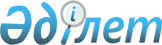 Шектеу іс-шараларын тоқтату және "Қарабұлақ ауылдық округіне қарасты Централь учаскесіндегі "Сейтқазы" шаруа қожалығына шектеу іс-шараларын белгілеу туралы" Зайсан ауданы Қарабұлақ ауылдық округі әкімінің 2019 жылғы 20 ақпандағы № 3 шешімінің күші жойылды деп тану туралыШығыс Қазақстан облысы Зайсан ауданы Қарабұлақ ауылдық округі әкімінің 2019 жылғы 13 мамырдағы № 6 шешімі. Шығыс Қазақстан облысының Әділет департаментінде 2019 жылғы 16 мамырда № 5943 болып тіркелді
      РҚАО-ның ескертпесі.

      Құжаттың мәтінінде түпнұсқаның пунктуациясы мен орфографиясы сақталған.
      Қазақстан Республикасының 2001 жылғы 23 қаңтардағы "Қазақстан Республикасындағы жергілікті мемлекеттік басқару және өзін-өзі басқару туралы" Заңының 37-бабының 3-тармағына, Қазақстан Республикасының 2002 жылғы 10 шілдедегі "Ветеринария туралы" Заңының 10-1 бабының 8) тармақшасына, Қазақстан Республикасының 2016 жылғы 6 сәуірдегі "Құқықтық актілер туралы" Заңының 46-бабы 2-тармағының 4) тармақшасына сәйкес және Зайсан ауданының бас мемлекеттік ветеринариялық-санитариялық инспекторының 2019 жылғы 16 сәуірдегі № 118 ұсынысы негізінде Қарабұлақ ауылдық округінің әкімі ШЕШІМ ҚАБЫЛДАДЫ:
      1. Ірі-қара малдарының бруцеллез ауруының ошақтарын жою жөніндегі ветеринариялық іс-шаралар кешені жүргізілгеніне байланысты Зайсан ауданы Қарабұлақ ауылдық округіне қарасты Централь учаскесіндегі "Сейтқазы" шаруа қожалығына шектеу іс-шаралары тоқтатылсын.
      2. Зайсан ауданы Қарабұлақ ауылдық округі әкімінің 2019 жылғы 20 ақпандағы № 3 "Қарабұлақ ауылдық округіне қарасты Централь учаскесіндегі "Сейтқазы" шаруа қожалығына шектеу іс-шараларын белгілеу туралы" (нормативтік құқықтық актілерді мемлекеттік тіркеу Тізілімінде 2019 жылдың 21 ақпанда № 5737 болып тіркелген, 2019 жылғы 23 ақпанда "Достық" газетінде жарияланған және 2019 жылдың 28 ақпанда Қазақстан Республикасының нормативтік құқықтық актілерінің Эталондық бақылау банкінде электрондық түрде жарияланған) шешімнің күші жойылды деп танылсын.
      3. "Қарабұлақ ауылдық округі әкімінің аппараты" мемлекеттік мекемесі Қазақстан Республикасының заңнамалық актілерінде белгіленген тәртіпте:
      1) осы шешімнің аумақтық әділет органында мемлекеттік тіркелуін;
      2) осы шешімнің мемлекеттік тіркелген күнінен бастап күнтізбелік он күн ішінде оның көшірмесін қағаз және электрондық түрде, қазақ және орыс тілдерінде "Қазақстан Республикасының Заңнама және құқықтық ақпарат институты" шаруашылық жүргізу құқығындағы Республикалық мемлекеттік кәсіпорнына Қазақстан Республикасы нормативтік құқықтық актілерінің Эталондық бақылау банкіне ресми жариялау және енгізу үшін жолданылуын;
      3) осы шешім мемлекеттік тіркелген күнінен бастап күнтізбелік он күн ішінде оның көшірмесін Зайсан ауданының аумағында таратылатын мерзімді баспа басылымдарында ресми жариялауға жолданылуын;
      4) ресми жарияланғаннан кейін осы шешімді Зайсан ауданы әкімдігінің интернет-ресурсына орналастыруын қамтамасыз етсін.
      4. Осы шешім алғашқы ресми жарияланған күнінен кейін күнтізбелік он күн өткен соң қолданысқа енгізіледі.
					© 2012. Қазақстан Республикасы Әділет министрлігінің «Қазақстан Республикасының Заңнама және құқықтық ақпарат институты» ШЖҚ РМК
				
      Қарабұлақ ауылдық округінің әкімі

Д. Бекбаев
